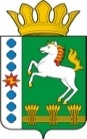 КОНТРОЛЬНО-СЧЕТНЫЙ ОРГАН ШАРЫПОВСКОГО РАЙОНАКрасноярского краяЗаключениена проект Постановления администрации Новоалтатского сельсовета «О внесении изменений в Постановление администрации Новоалтатского сельсовета от 30.10.2013 № 84-п «Об утверждении муниципальной программы Новоалтатского сельсовета «Защита населения от чрезвычайных ситуаций и обеспечение пожарной безопасности»  (в ред. от 29.11.2017 № 83-п, от 30.03.2018 № 39-п)31 августа 2018 год 								                   № 103Настоящее экспертное заключение подготовлено Контрольно – счетным органом Шарыповского района на основании ст. 157 Бюджетного  кодекса Российской Федерации, ст. 9 Федерального закона от 07.02.2011 № 6-ФЗ «Об общих принципах организации и деятельности контрольно – счетных органов субъектов Российской Федерации и муниципальных образований», ст. 5 Решения Шарыповского районного Совета депутатов от 20.09.2012 № 31/289р «О внесении изменений и дополнений в Решение Шарыповского районного Совета депутатов от 21.06.2012 № 28/272р «О создании Контрольно – счетного органа Шарыповского района» (в ред. от 20.03.2014 № 46/536р, 25.09.2014 № 51/573р, от 26.02.2015 № 56/671р), Соглашения от 01.01.2015 «О передаче Контрольно-счетному органу Шарыповского района полномочий Контрольно-счетного органа Новоалтатского  сельсовета по осуществлению внешнего муниципального финансового контроля» и в соответствии со стандартом организации деятельности Контрольно-счетного органа Шарыповского района СОД 2 «Организация, проведение и оформление результатов финансово-экономической экспертизы проектов Решений Шарыповского районного Совета депутатов и нормативно-правовых актов по бюджетно-финансовым вопросам и вопросам использования муниципального имущества и проектов муниципальных программ» утвержденного приказом Контрольно-счетного органа Шарыповского района от 16.12.2013 № 29.Представленный на экспертизу проект Постановления администрации Новоалтатского сельсовета «О внесении изменений в Постановление администрации Новоалтатского сельсовета от 30.10.2013 № 84-п «Об утверждении муниципальной программы Новоалтатского сельсовета «Защита населения от чрезвычайных ситуаций и обеспечение пожарной безопасности» (в ред. от 29.11.2017 № 83-п) направлен в Контрольно – счетный орган Шарыповского района 30 августа 2018 года, разработчиком данного проекта Постановления является администрация Новоалтатского сельсовета Шарыповского района. Основанием для разработки муниципальной программы являются:- статья 179 Бюджетного кодекса Российской Федерации;- Постановление администрации Новоалтатского сельсовета от 26.07.2013 № 53-п «Об утверждении Порядка принятия решений о разработке  муниципальных программ Новоалтатского сельсовета, их формировании и реализации»;- распоряжение администрации Новоалтатского сельсовета от 31.07.2013  № 33-р «Об утверждении перечня муниципальных программ Новоалтатского  сельсовета».Ответственный исполнитель муниципальной программы администрация Новоалтатского сельсовета.Соисполнители муниципальной программы отсутствуют.Мероприятие проведено 31 августа 2018 года.В ходе подготовки заключения Контрольно – счетным органом Шарыповского района были проанализированы следующие материалы:- проект Постановления администрации Новоалтатского сельсовета «О внесении изменений в постановление администрации Новоалтатского сельсовета от 30.10.2013 № 84-п «Об утверждении муниципальной программы Новоалтатского сельсовета «Защита населения от чрезвычайных ситуаций и обеспечение пожарной безопасности» (в ред. от 29.11.2017 № 83-п, от 30.03.2018 № 39-п);- паспорт муниципальной программы Новоалтатского сельсовета «Об утверждении муниципальной программы Новоалтатского сельсовета «Защита населения от чрезвычайных ситуаций и обеспечение пожарной безопасности».Подпрограммы муниципальной программы:Предупреждение, спасение, помощь.Обеспечение пожарной безопасности населенных пунктов. Цель муниципальной программы – обеспечение эффективной деятельности и управления в системе гражданской обороны, защиты населения и территорий от чрезвычайных ситуаций и обеспечение пожарной безопасности.  Задачи муниципальной программы:Минимизация социального, экономического  и экологического ущерба, наносимого населению, экономике и природной среде от ведения и вследствие ведения военных действий, совершении террористических акций, чрезвычайных ситуаций природного и техногенного характера.Повышение уровня защищенности населения и объектов экономики от пожаров. Рассмотрев представленные материалы к проекту Постановления муниципальной программы «Защита населения и территории от чрезвычайных ситуаций  и обеспечение пожарной безопасности»  (в ред. от 29.11.2017 № 83-п) установлено следующее:В соответствии с проектом паспорта Программы происходит изменение по строке (пункту) «Ресурсное обеспечение муниципальной программы».После внесения изменений строка  будет читаться:Увеличение бюджетных ассигнований по муниципальной программе за счет средств краевого бюджета в сумме 129 024,00 руб. (56,52%), в том числе по годам:- в 2018 году в сумме 43 008,00 руб. (100,00%);- в 2019 году в сумме 43 008,00 руб. (100,00%);- в 2020 году в сумме 43 008,00 руб. (100,00%).Вносятся изменения в подпрограмму «Обеспечение пожарной безопасности населенных пунктов» по строке «Объемы и источники финансирования в целом и по годам реализации подпрограммы».После внесения изменений строка  будет читаться:Увеличение бюджетных ассигнований по подпрограмме «Обеспечение пожарной безопасности населенных пунктов» за счет средств краевого бюджета в сумме 129 024,00 руб. (100,00%), в том числе по годам:- в 2018 году в сумме 43 008,00 руб. (100,00%);- в 2019 году в сумме 43 008,00 руб. (100,00%);- в 2020 году в сумме 43 008,00 руб. (100,00%).Увеличение бюджетных ассигнований ежегодно в сумме 43 008,00 руб. (100,00%) на обеспечение первичных мер пожарной безопасности по подпрограмме «Обеспечение пожарной безопасности населенных пунктов». При проверке правильности планирования и составления проекта Постановления  нарушений не установлено.На основании выше изложенного Контрольно – счетный орган Шарыповского района предлагает администрации Новоалтатского сельсовета принять проект Постановления администрации Новоалтатского сельсовета «О внесении изменений в постановление администрации Ноавоалтатского сельсовета от 30.10.2013 № 84-п «Об утверждении муниципальной программы Новоалтатского сельсовета «Защита населения от чрезвычайных ситуаций и обеспечение пожарной безопасности» (в ред. от 29.11.2017 № 83-п, от 30.03.2018 № 39-п).Председатель Контрольно – счетного органа						Г.В. СавчукРесурсное обеспечение муниципальной программыПредыдущая редакцияПредлагаемая редакция (проект Постановления)Ресурсное обеспечение муниципальной программыОбщий объем бюджетных ассигнований на реализацию муниципальной программы составляет  228 274,40 руб. в том числе:За счет средств краевого бюджета 86 016,00 руб., из них:2014 год – 0,00 руб.;2015 год – 0,00 руб.;2016 год – 43 008,00 руб.;2017 год – 43 008,00 руб.;2018 год – 0,00 руб.;2019 год – 0,00 руб.;2020 год – 0,00 руб.за счет средств районного бюджета 20 000,00 руб., из них:2014 год – 0,00 руб.;2015 год – 0,00 руб.;2016 год – 0,00 руб.;2017 год – 20 000,00 руб.;2018 год – 0,00 руб.;2019 год – 0,00 руб.;2020 год – 0,00 руб.за счет средств бюджета поселения 122 258,40  руб., из них:2014 год – 30 000,00 руб.;2015 год – 55 080,00 руб.;2016 год – 18 011,00 руб.;2017 год – 4 017,00 руб.;2018 год – 13 150,40 руб.;2019 год – 1 000,00 руб.;2020 год – 1 000,00 руб.Общий объем бюджетных ассигнований на реализацию муниципальной программы составляет  357 298,40 руб. в том числе:За счет средств краевого бюджета 215 040,00 руб., из них:2014 год – 0,00 руб.;2015 год – 0,00 руб.;2016 год – 43 008,00 руб.;2017 год – 43 008,00 руб.;2018 год – 43 008,00 руб.;2019 год – 43 008,00 руб.;2020 год – 43 008,00 руб.за счет средств районного бюджета 20 000,00 руб., из них:2014 год – 0,00 руб.;2015 год – 0,00 руб.;2016 год – 0,00 руб.;2017 год – 20 000,00 руб.;2018 год – 0,00 руб.;2019 год – 0,00 руб.;2020 год – 0,00 руб.за счет средств бюджета поселения 122 258,40  руб., из них:2014 год – 30 000,00 руб.;2015 год – 55 080,00 руб.;2016 год – 18 011,00 руб.;2017 год – 4 017,00 руб.;2018 год – 13 150,40 руб.;2019 год – 1 000,00 руб.;2020 год – 1 000,00 руб.Объемы и источники финансирования подпрограммыПредыдущая редакция Постановление Предлагаемая редакция программы (проект Постановления)Объемы и источники финансирования подпрограммыОбщий объем бюджетных ассигнований на реализацию подпрограммы  составляет13 650,40 руб., в том числе за счет средств:краевого бюджета 0,00 руб., из них:2018 год – 0,00 руб.;2019 год – 0,00 руб.;2020 год – 0,00 руб.бюджета поселения  13 650,40 руб. из них: 2018 год – 12 650,40 руб.;2019 год – 500,00 руб.;2020 год – 500,00 руб.Общий объем бюджетных ассигнований на реализацию подпрограммы  составляет142 674,40 руб., в том числе за счет средств:краевого бюджета 129 024,00 руб., из них:2018 год – 43 008,00 руб.;2019 год – 43 008,00 руб.;2020 год – 43 008,00 руб.бюджета поселения  13 650,40 руб. из них: 2018 год – 12 650,40 руб.;2019 год – 500,00 руб.;2020 год – 500,00 руб.